SEPTEMBER 2020 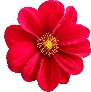 Da er vi godt i gang med barnehageåret 2020/2021. August har vært brukt til å glede seg sammen med gamle venner, bli kjent med noen nye, innarbeide rutiner og gjenoppfriske smittevernregler. I høst er Liten og Stor samlet på en plass. Foreløpig ser det ut som det går veldig bra. De som kom ned fra Liten synes det er spennende på Stor avdeling, og de «store» er flinke til å inkludere og ta hensyn til de minste. De nye barna som er begynt, Adam S (nesten 2 år) og Øyvind (1 år) ser også ut til å finne seg vel til rette.I år skal vi jobbe med det pedagogiske opplegget til Solkollen barnehager. I august og mesteparten av september er «Skapelsen» hovedtema. Vi har laget sol, måne og stjerner, edderkopper og håndavtrykk som skal bli høstblader på et tre. Vi vil fokusere på at alle er unike, verdifulle og forskjellige. Det fins bare en av akkurat meg. Mot slutten av måneden skal vi ta for oss litt grønnsaker og frukt, ting som gror i jord og vokser på trær. Temaet er i forbindelse med høsttakkefest. Dessverre må vår tradisjonelle høstfest med foreldre utgå i år, men vi vil lage til noe med barna.På grunn av situasjonen med korona, har vi fortsatt et utvidet regime med smittevern. Vi er for tiden på såkalt gult nivå (etter trafikklysmodellen), og det innebærer utvidet vasking av både leker, inventar og hender. Barna er fordelt på toalett/vasker, og vi følger med på at alle vasker seg. Alle håndtak, toaletter, vasker, ribbevegg, tjukkas ol. blir vasket hver dag. Vi har en rullerende ordning på vask av leker. Rengjører har også utvidete rutiner for vask. Vi minner dere på noe av det som gjelder foreldre:Vask av hender når barna kommer til barnehagen.Hold avstand i garderoben (og ellers), og prøv å ikke være for mange der inne samtidig.Det er spritdispenser rett innfor døren. Kjekt om dere bruker denne.Hold barna hjemme når de er syke. Det er mye lavere terskel for å være hjemme med luftveissymptomer. Barn som har vært forkjølet og hvor almenntilstanden er god kan komme i barnehagen selv om de hoster litt eller har litt snørr.Dessverre må vi si at dere ikke kan spise frokost med oss (gjelder ikke barn på tilvenning). Så snart situasjonen normaliserer seg vil vi igjen åpne for dette. Vi savner disse stundeneLitt nyttige opplysninger:- 23. september kl. 19.00 – 21.00 er det foreldremøte. Vi satser på å avvikle det i forhold til gjeldende smittevernregler.- Vi ber om at dere leverer barna enten før kl. 8.30 eller etter kl. 9.00. Dette er fordi vi prøver å ha ro rundt måltidet. - Matpakkene blir videreført frem til jul, eller til det kommer andre retningslinjer. Dette er fordi det er strenge retningslinjer rundt mat i barnehagen.- Barna kan ikke ha med leker/bamser hjemmefra. Også dette på grunn av smittevern. Vi ber om at dere så langt som mulig lar dette være igjen i bilen eller hjemme når dere leverer (gjelder ikke bamse som skal være i sengen/vognen under soving).- Dessverre er Ellen fortsatt sykemeldt, men vi er heldig og har stabile vikarer. For tiden er det Cecilie og Elena som er her mest.Da ønsker vi dere alle en fin september og en god høst  Hilsen Hanne, Tone, Mariann, Mada og GroUke Mandag TirsdagOnsdag Torsdag Fredag 361.Forming/eksperimentering 2. Frilek ute og inne3. Utedag/turdag4.Språkgruppe Samlingstund med musikkfokus377. Planleggingsdag Barnehagen er stengt8.Forming/eksperimentering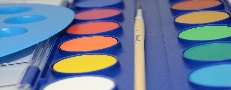 9.Frilek ute og inne10.Utedag/turdag11.Språkgruppe Samlingstund med musikkfokus3814.Kl.0930 Femårsgruppe Ped.møte 083015.Forming/eksperimentering16.Frilek ute og inne17.Utedag/turdag18.Språkgruppe Samlingstund med musikkfokus3921.Kl.0930 FemårsgruppePed.møte 083022.Forming/eksperimentering23.Frilek ute og inneForeldremøte kl.1900-210024.Utedag/turdag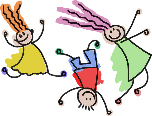 25.Språkgruppe Samlingstund med musikkfokus4028.Kl.0930 FemårsgruppePed.møte 083029.Forming/eksperimentering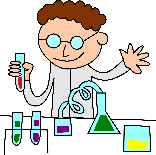 30.Frilek ute og inne